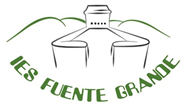 Lengua Castellana y Literatura, 3° de ESOMiembros del grupo:1. Transformad el siguiente texto en estilo directo usando rayas y describid después los cambios que se han tenido que realizar sistemáticamente.Germán le preguntó a María José si había tenido que estudiar el día anterior para hacer bien las actividades de repaso en grupos interactivos. Ella asintió y explicó que solía estudiar todos los días un poco, que ya estaba intentando sacar un sobresaliente en Lengua. Añadió que no había terminado de comprender muy bien cómo funcionaban los modificadores en los sintagmas adverbiales, y le pidió a Germán que se lo explicara. Él accedió amablemente a hacerlo, y le aclaró que los modificadores podían ser solamente adverbios o grupos adverbiales que normalmente aparecían antepuestos al núcleo de sintagma adverbial. Se ofreció a seguir explicándole lo que necesitara después de aquella clase. María José le agradeció sus palabras y se despidieron.2. Localizad cinco perífrasis verbales en el texto que acabáis de escribir y describid su forma y el significado que aportan.3. Escribid todas las palabras que conozcáis de la familia léxica de actividades.